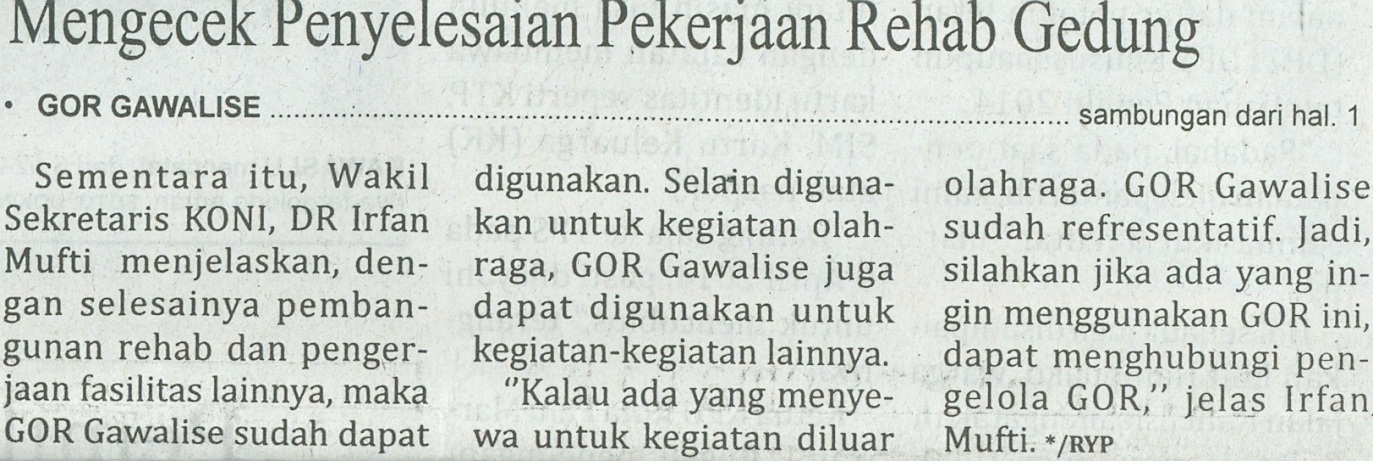 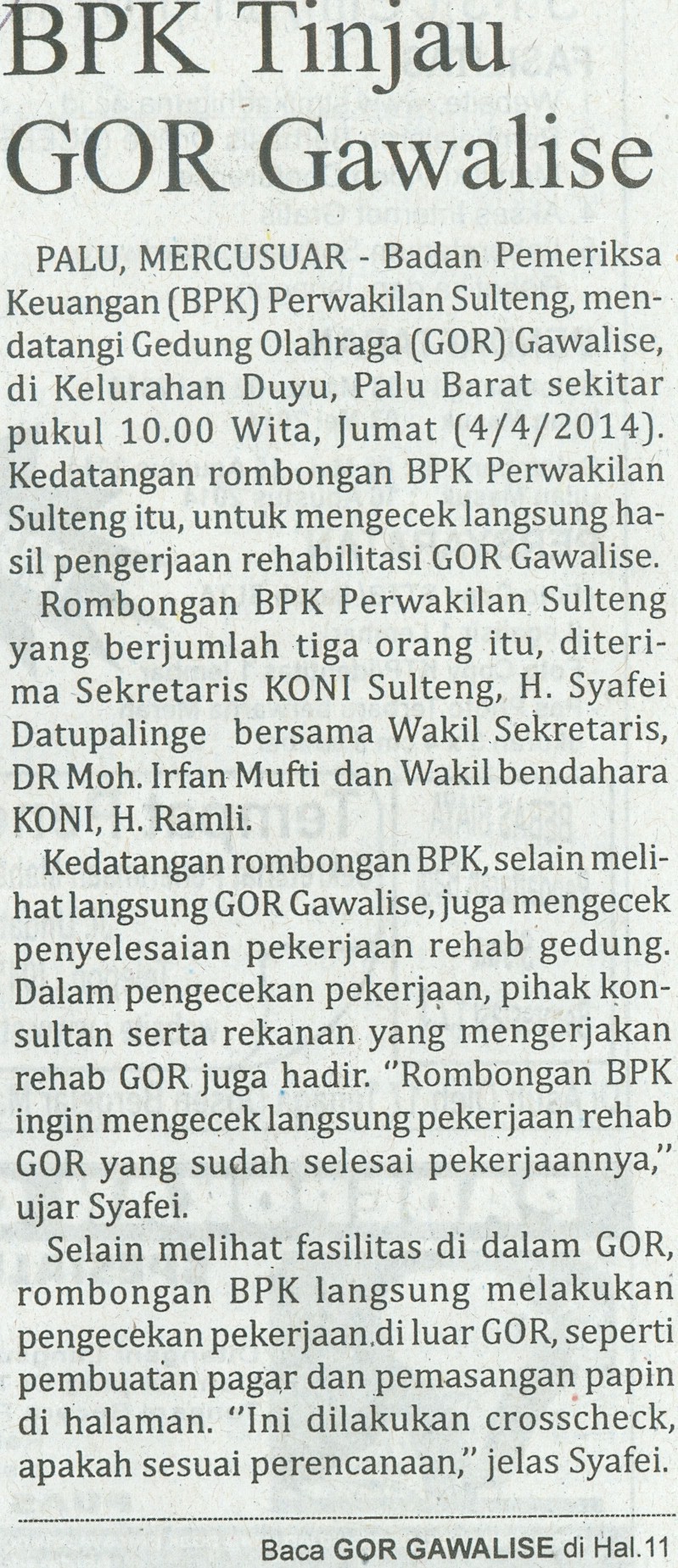 Harian    	:MercusuarKasubaudSulteng IHari, tanggal:Senin,7 April 2014KasubaudSulteng IKeterangan:Halaman 1,Kolom15 : Hal 11, Kolom 12-14 KasubaudSulteng IEntitas:Kota PaluKasubaudSulteng I